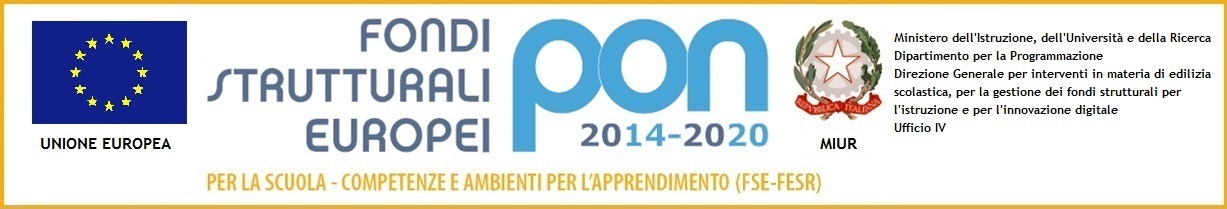 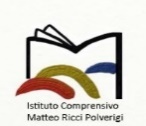 ISTITUTO COMPRENSIVO “MATTEO RICCI”Via Marconi n. 22 – 60020 POLVERIGI (AN)		Tel. 071/906101- 9069265 Fax 071/9069265 – Cod. Fisc. 80016950422e-mail: anic80300l@istruzione.it pec: anic80300l@pec.istruzione.itwww.icpolverigi.edu.itALLEGATO SCHEDA D AL DIRIGENTE SCOLASTICOISTITUTO COMPRENSIVO “MATTEO RICCI”           VIA MARCONI, 22 POLVERIGI (AN)DICHIARAZIONE DI CONSENSO/AUTORIZZAZIONE PER PUBBLICAZIONEFOTO/VIDEO/AUDIO/UTILIZZO DATIIl/La sottoscritto/a Cognome ____________________________Nome ___________________________________Genitore o tutore di Cognome ___________________________ Nome ___________________________________Frequentante la classe___________della scuola_________________________________________________Nato/a a ___________________________________________ Prov. ____________ Il _________________Residente a _________________________________ Prov. ________ Via _____________________ n° ___C.F. ___________________________________________________________________________________E‐mail_______________________________________________________________________________________CHIEDEdi far partecipare il proprio figlio/a _________________________________________________________e di prestare il consenso/autorizzazione alla pubblicazione di Foto, Video e Audio dove presente e al Trattamento dei dati personali ai sensi del GDPR. Il consenso è prestato o autorizzato dal titolare della responsabilità genitoriale se il minore ha un’età inferiore dei 16 anni, ai sensi dell’art. 8 c. 1 del GDPR. Con la presente:AUTORIZZAA titolo gratuito, anche ai sensi degli artt. 10 e 320 cod. civ. e degli artt. 96 e 97 legge 22.4.1941, n. 633,Legge sul diritto d’autore, l’utilizzo delle foto, video e audio ripresi dagli operatori o persone incaricate dalTitolare del trattamento, alla comunicazione, pubblicazione e/o diffusione in qualsiasi forma sul sitoInternet istituzionale, di qualsiasi altro sito web collegato alle iniziative sopra riportate e su qualsiasi altromezzo di diffusione (giornali o quotidiani), nonché autorizza la conservazione delle foto, video e audio negliarchivi informatici del Titolare e prende atto che la finalità di tali pubblicazioni sono meramente dicarattere informativo, eventualmente promozionale e per uso istituzionale.Firma del Genitore/ Tutore del minore ………………………………………La presente liberatoria/autorizzazione potrà essere revocata in ogni momento, anche ai sensi degli artt. da15 a 22 e dell’art. 34 del GDPR, con comunicazione scritta da inviare a:TITOLARE DEL TRATTAMENTO: ISTITUTO COMPRENSIVO "MATTEO RICCI"Sede: 				             VIA MARCONI N 22 POLVERIGI (AN)Tel. / FAX:			             071.906101 071.9069265e‐mail / PEC: 			           anic80300l@istruzione.it / anic80300l@pec.istruzione.itSito web: 			           http://www.icpolverigi.edu.it/RESPONSABILE PROTEZIONE DATI: Morolabs Srl ‐ Riferimento: francesco moronciniTel. / FAX:				       071.9030585 / 071.2210025e‐mail / PEC: 				       dpo@morolabs.it / morolabs@legalmail.it_______________________________________________________________________________________________Informativa famiglie e studenti [rev. 01-10.10.2018] 